                    Basiskurs i HLR og Livredning !           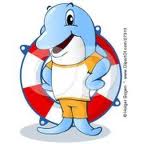  Kurset er på 5 timer ;   2 timer  teori om  risikovurdering, alarmplan, baderegler , hjerte/lungeredning, frie luftveier og det stabile sideleie.   3 timer bassengøvelser som vil inkludere bøyekast, dykketeknikk, redning av panisk nødlidende og ilandføringsteknikk. 

Ved å bestå dette kurset får en kompetanse innen livredning. Da kan en ha ansvaret for grupper i vann. For å få kompetansebeviset må en hoppe ut i bassenget og svømme 200 meter, derav 100 meter rygg. En skal også gjennom en livredningsprøve  ;  Svømme en lengde i bassenget, dykke ned, hente opp dukke og ilandføre dukke/partner en lengde.
 Kurset krever en brukbar svømmeferdighet.For å kunne ta på seg ansvar i bassenget/badeaktivitet må en ha fylt 18 år.Torsdag 26. januar klokken 17.00, HSK sine klubblokaler i Oskleiva.Jørgen J. Bergjorgenb@halden.net , tlf 92036175